KEMIJA 9. 13.5.2020Pozdravljeni,Kako gre kaj računanje? Pripenjam rešitve, da boste lahko preverili kako vam gre.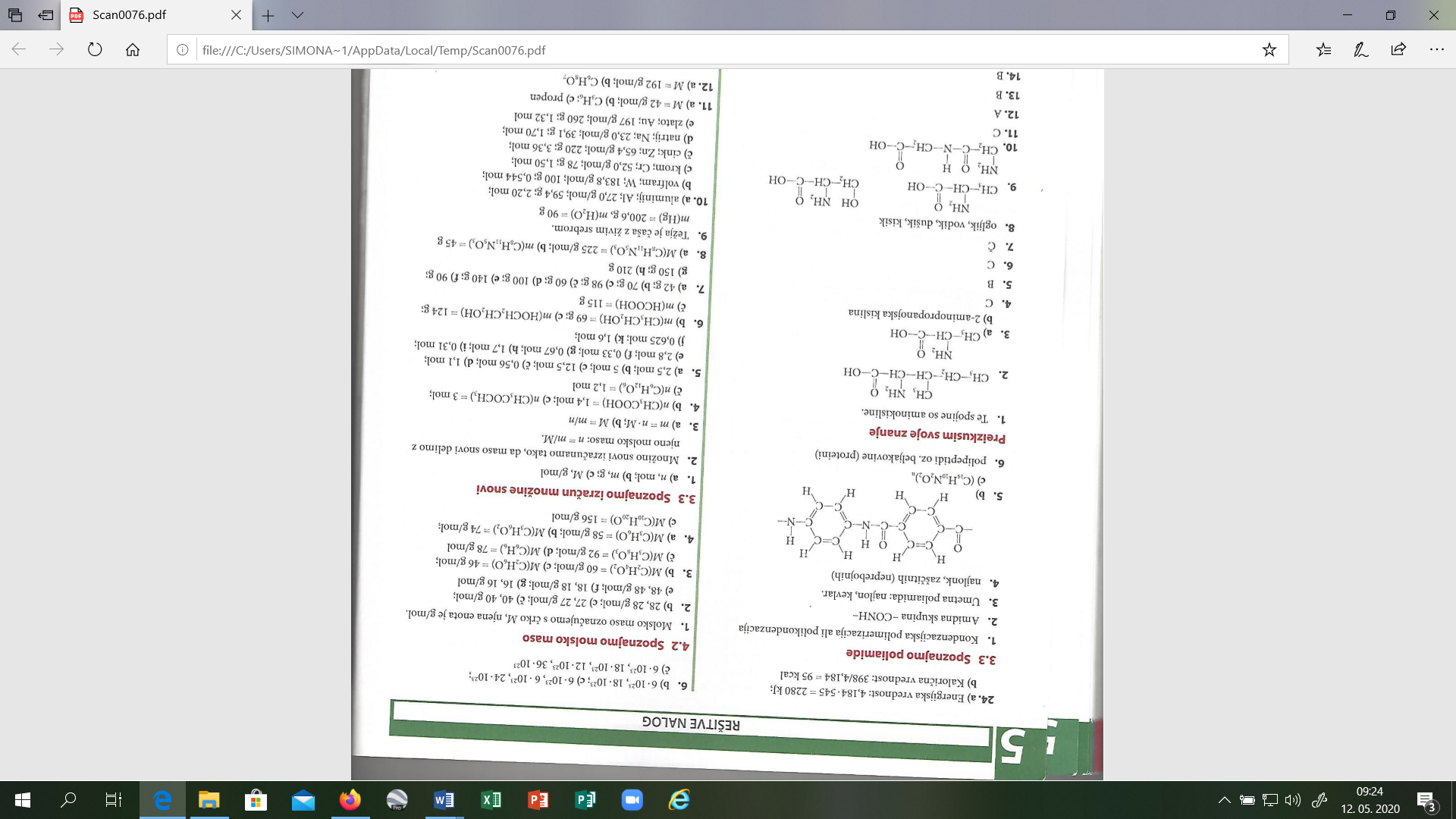 Učite se, v četrtek oz. petek pišemo test.Če imate, še kakršnokoli vprašanje, mi lahko pišete na mail. Kdor še ni poslal  svojega maila, naj to stori čim prej.Lepo bodite, Simona